GENERALNY DYREKTOR OCHRONY ŚRODOWISKAWarszawa, 12 lipca 2022 r.DOOŚ-WDŚZOO.420.16.2020.MW/KCz/EK/AWT.36ZAWIADOMIENIENa podstawie art. 33 ust. 1 oraz art. 79 ust. 1 ustawy z dnia 3 października 2008 r. o udostępnianiu informacji o środowisku i jego ochronie, udziale społeczeństwa w ochronie środowiska oraz o ocenach oddziaływania na środowisko (Dz. U. z 2022 r. poz. 1029, ze zm.), dalej ustawa ooś, Generalny Dyrektor Ochrony Środowiska podaje do publicznej wiadomości informację, że w związku z toczącym się postępowaniem odwoławczym od decyzji Regionalnego Dyrektora Ochrony Środowiska w Łodzi z dnia 2 marca 2020 r., znak: WOOŚ.420.51.2018.MO1.46, o środowiskowych uwarunkowaniach dla przedsięwzięcia pn.: Przebudowa sieci gazowej w ramach obwodnicy Łodzi, wszyscy zainteresowani mogą zapoznać się z dokumentacją sprawy, tj. z wnioskiem o wydanie decyzji o środowiskowych uwarunkowaniach dla ww. przedsięwzięcia wraz z wymaganymi załącznikami, m.in. raportem o oddziaływaniu przedsięwzięcia na środowisko oraz jego uzupełnieniami dokonanymi na etapie postępowania odwoławczego.Jednocześnie informuję, że: 1. Materiał dowodowy dostępny będzie w terminie od dnia 20.07.2022 r. do dnia 18.08.2022 r. w Departamencie Ocen Oddziaływania na Środowisko Generalnej Dyrekcji Ochrony Środowiska, ul. Wawelska 52/54, 00-922 Warszawa, w dniach roboczych od poniedziałku do piątku w godzinach od 10:00 do 14:00, po uprzednim uzgodnieniu terminu pod numerem telefonu 22 369 21 05.2. Każdy ma prawo składania uwag i wniosków w terminie określonym w punkcie 1. niniejszego zawiadomienia. 3. Uwagi i wnioski mogą być wnoszone w formie pisemnej, ustnie do protokołu lub za pomocą środków komunikacji elektronicznej bez konieczności opatrywania ich kwalifikowanym podpisem elektronicznym. 4. Uwagi i wnioski złożone po upływie terminu określonego w punkcie 1. niniejszego zawiadomienia pozostaną bez rozpatrzenia. 5. Miejscem składania uwag i wniosków jest kancelaria Generalnej Dyrekcji Ochrony Środowiska, mieszcząca się w jej siedzibie, ul. Wawelska 52/54, 00-922 Warszawa, e-mail: kancelaria@gdos.gov.pl. W kierowanej korespondencji należy powołać się na znak niniejszego pisma, tj. DOOŚ-WDŚZOO.420.16.2020.MW/KCz/EK/AWT.36. 6. Organem właściwym do wydania decyzji kończącej postępowanie oraz rozpatrzenia uwag i wniosków jest Generalny Dyrektor Ochrony Środowiska.Upubliczniono w dniach: od ………………… do …………………Pieczęć urzędu i podpis:Z upoważnienia Generalnego Dyrektora Ochrony ŚrodowiskaZastępca Dyrektora Departamentu Ocen Oddziaływania na Środowisko Dorota Toryfter-SzumańskaArt. 33 ustawy ooś Przed wydaniem i zmianą decyzji wymagających udziału społeczeństwa organ właściwy do wydania decyzji, bez zbędnej zwłoki, podaje do publicznej wiadomości informacje o: 1) przystąpieniu do przeprowadzenia oceny oddziaływania przedsięwzięcia na środowisko; 2) wszczęciu postępowania; 3) przedmiocie decyzji, która ma być wydana w sprawie; 4) organie właściwym do wydania decyzji oraz organach właściwych do wydania opinii i dokonania uzgodnień; 5) możliwościach zapoznania się z niezbędną dokumentacją sprawy oraz o miejscu, w którym jest ona wyłożona do wglądu; 6) możliwości składania uwag i wniosków; 7) sposobie i miejscu składania uwag i wniosków, wskazując jednocześnie 30-dniowy termin ich składania; 8) organie właściwym do rozpatrzenia uwag i wniosków; 9) terminie i miejscu rozprawy administracyjnej otwartej dla społeczeństwa, o której mowa w art. 36, jeżeli ma być ona przeprowadzona; 10) postępowaniu w sprawie transgranicznego oddziaływania na środowisko, jeżeli jest prowadzone (§ 1). Do niezbędnej dokumentacji sprawy, o której mowa w ust. 1 pkt 5, należą: 1) wniosek o wydanie decyzji wraz z wymaganymi załącznikami; 2) wymagane przez przepisy: a) postanowienia organu właściwego do wydania decyzji, b) stanowiska innych organów, jeżeli stanowiska są dostępne w terminie składania uwag i wniosków (§ 2).Art. 79 ustawy ooś Przed wydaniem decyzji o środowiskowych uwarunkowaniach organ właściwy do jej wydania zapewnia możliwość udziału społeczeństwa w postępowaniu, w ramach którego przeprowadza ocenę oddziaływania przedsięwzięcia na środowisko (§ 1). Organ prowadzący postępowanie może, w drodze postanowienia, wyłączyć stosowanie przepisów działu III i VI w odniesieniu do przedsięwzięć realizowanych na terenach zamkniętych, jeżeli zastosowanie tych przepisów mogłoby mieć niekorzystny wpływ na cele obronności i bezpieczeństwa państwa (§ 2).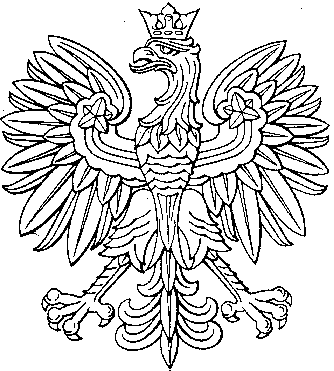 